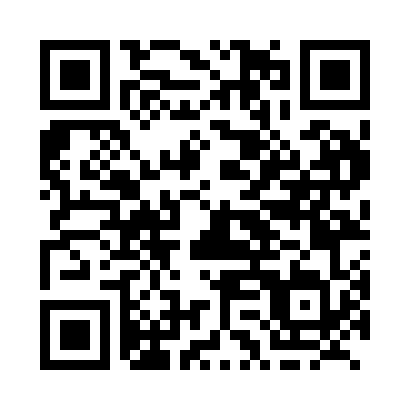 Prayer times for La Durantaye, Quebec, CanadaMon 1 Jul 2024 - Wed 31 Jul 2024High Latitude Method: Angle Based RulePrayer Calculation Method: Islamic Society of North AmericaAsar Calculation Method: HanafiPrayer times provided by https://www.salahtimes.comDateDayFajrSunriseDhuhrAsrMaghribIsha1Mon2:504:5312:476:138:4110:442Tue2:514:5412:486:138:4110:443Wed2:514:5512:486:138:4110:444Thu2:524:5512:486:138:4010:445Fri2:524:5612:486:138:4010:436Sat2:544:5712:486:138:3910:427Sun2:554:5812:486:138:3910:418Mon2:564:5912:496:128:3810:409Tue2:584:5912:496:128:3810:3910Wed2:595:0012:496:128:3710:3811Thu3:015:0112:496:128:3710:3612Fri3:025:0212:496:118:3610:3513Sat3:045:0312:496:118:3510:3414Sun3:065:0412:496:118:3410:3215Mon3:075:0512:496:108:3410:3116Tue3:095:0612:506:108:3310:2917Wed3:115:0712:506:098:3210:2818Thu3:135:0812:506:098:3110:2619Fri3:145:0912:506:088:3010:2420Sat3:165:1012:506:088:2910:2321Sun3:185:1112:506:078:2810:2122Mon3:205:1212:506:078:2710:1923Tue3:225:1312:506:068:2610:1724Wed3:235:1512:506:058:2510:1525Thu3:255:1612:506:058:2410:1426Fri3:275:1712:506:048:2210:1227Sat3:295:1812:506:038:2110:1028Sun3:315:1912:506:038:2010:0829Mon3:335:2012:506:028:1910:0630Tue3:355:2212:506:018:1710:0431Wed3:375:2312:506:008:1610:02